- Type of contract : CNRS Research Engineer, 6 months, with possible extension - Location : Institut Pierre Gilles de Gennes pour la Microfluidique The team:The MMBM team (Macromolecules and Microsystems in Biology and Medicine) is an interdisciplinary group of about 20 persons, developing new concepts and applications of microfluidics in biology and medicine. It is located in Institut Pierre Gilles de Gennes pour la Microfluidique (IPGG), Paris 5th; IPGG is an Institute with above 150 researchers in Microfluidics, equipped with a unique technological platform entirely dedicated to this domain. The team also belongs to CNRS and Institut Curie (UMR168), a highly renowned Institute for Research and Treatment in Cancer. Its affiliation to PSL Research University, and its location within the “Montagne Ste Geneviève” campus,  provide an outstanding environment for science and research. Project context: The European HoliFAB project (https://holifab.eu) is a large international 9-partners project aims at developing a new generation of microfluidic instruments and production approaches allowing faster development from research to industrialization. The role of the team in the consortium is to design, develop and validate proof of concept applications of this technology in biological and clinical applications. The missionThe project, initially planned to end in Nov. 2020, was extended for 6 months to accommodate the delay due to COVID-19. During this period, the recruited person will be responsible for the optimization of protocols, and the implementation and validation of chips and instruments developed during the first part of the project by the HoliFAB partners. This will be achieved in close collaboration with the biologists and microfluidics specialists in the team on the one hand, and the other partners of the Holifab project on the other hand. Transfer of know-how will be made by the postdoc currently working on the project. The mission will thus also involve coordination and collaboration HoliFAB partners, notably for discussion and adjustment of specifications, protocols… Finally, the recruited person will be in charge of the project’s final reporting, in cooperation with the project’s PIs, Drs C. Villard and J.L. Viovy. Candidate’s profile :Training: PhD or Engineer diploma  in chemical physics, “soft matter”, chemical engineering, microfluidics. Competences: Protocols optimization will involve “soft matter” issues, so the person recruited will preferably have a major training in soft matter physics or chemistry, analytical or bioanalytical chemistry, and/or microfluidics. Additional experience in biological applications will be a “plus”. He/she will also have strong experimental skills, good organizational and writing capabilities, the ability to work independently, and ease at collaboration in a multi-partners context. Easy communication in English, both oral and written, is mandatory. Starting date: As soon as possibleDuration: The current mission is for up to 6 months, but in case of good integration in the team, options for continuing within another funding frame in a related subject will be available.    Please address CV, letter of motivation, and references to : catherine.villard@curie.fr   and  jean-louis.viovy@curie.frReference websites: https://holifab.eu/, https://www.institut-pgg.fr/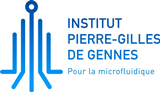 Open position: Research Engineer in Microfluidics 